The Messengerof Trinity Baptist Churchjune-July, 2020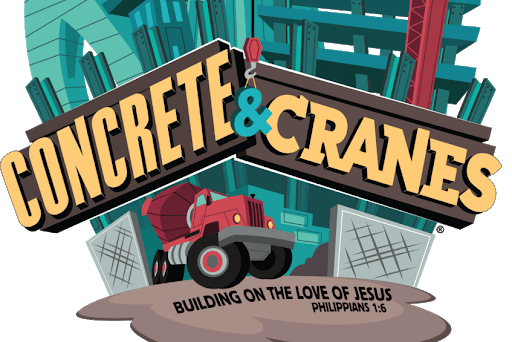 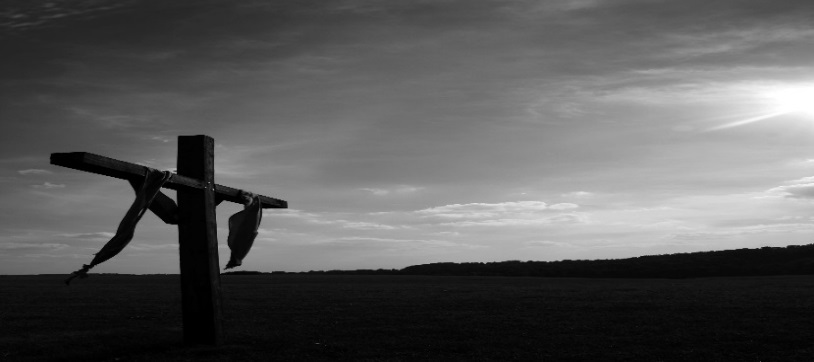 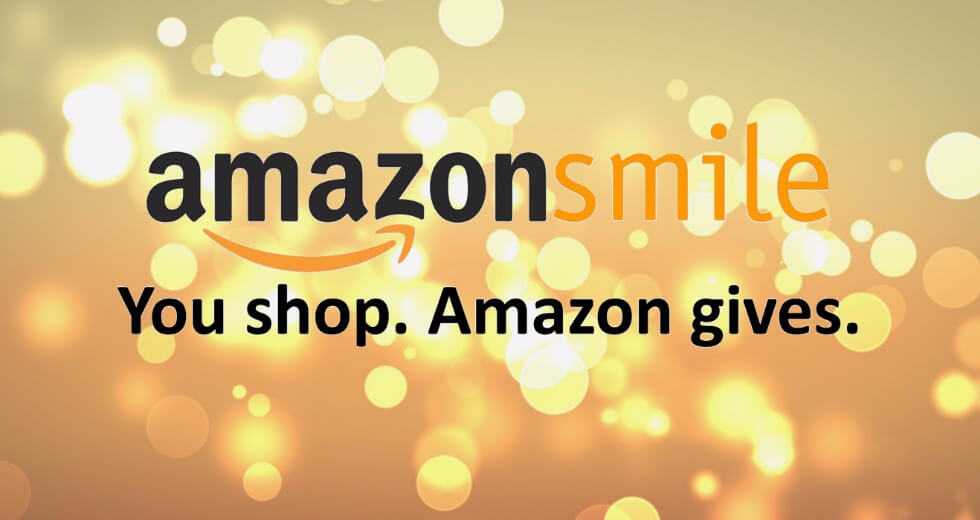 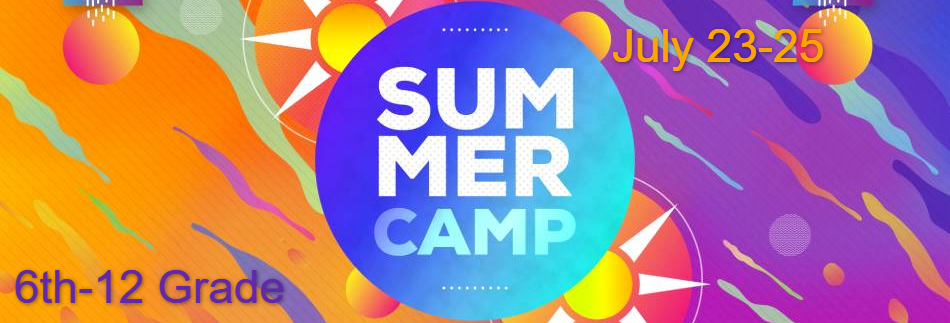 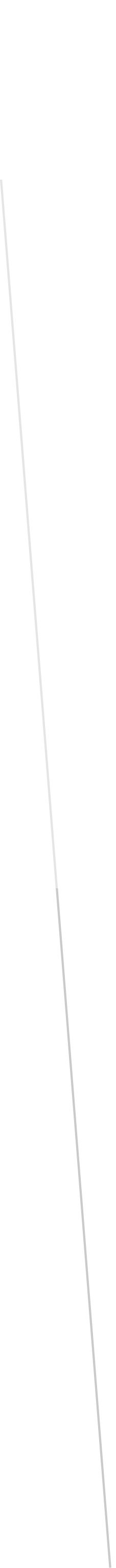 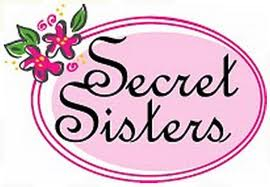 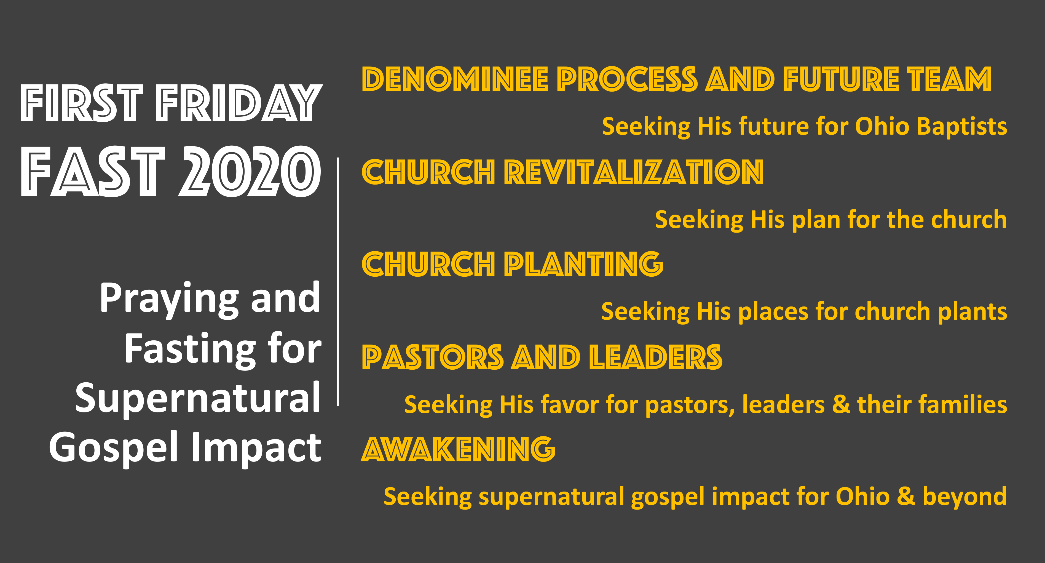 